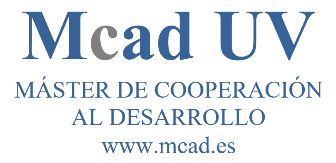 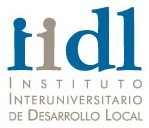 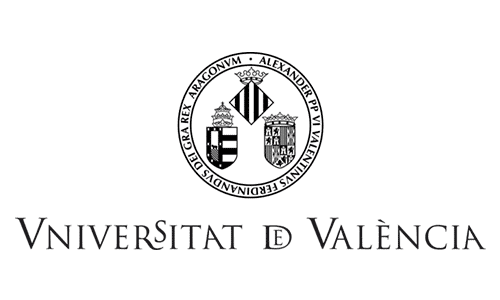 MASTER EN COOPERACIÓN AL DESARROLLOSOLICITUD DE TRABAJO DE FIN DE MASTERD./Dña ………………………………………. Amb DNI …………  email …………………SOLICITALa realización del Trabajo Fin de Master.TÍTULO:RESUMEN:Siendo Tutor/a del trabajo el Prof./Profª: …………………………………………………….El estudiante se compromete a presentar al tutor el texto definitivo del trabajo con una anterioridad de diez días mínimo antes de la fecha límite de depósito definitivo, con el fin de que el tutor pueda proceder a su revisión y corrección final.Valencia, a …. de …….. de 20.…Firma del estudiante solicitante                          Firma del tutor/aCOMISSIÓN DE COORDINACIÓN ACADÉMICA DEL MCADEnviar firmado antes del 30 de junio a la responsable del TFM: Julia.Salom@uv.es